HOMBURGISCHES GYMNASIUM NÜMBRECHT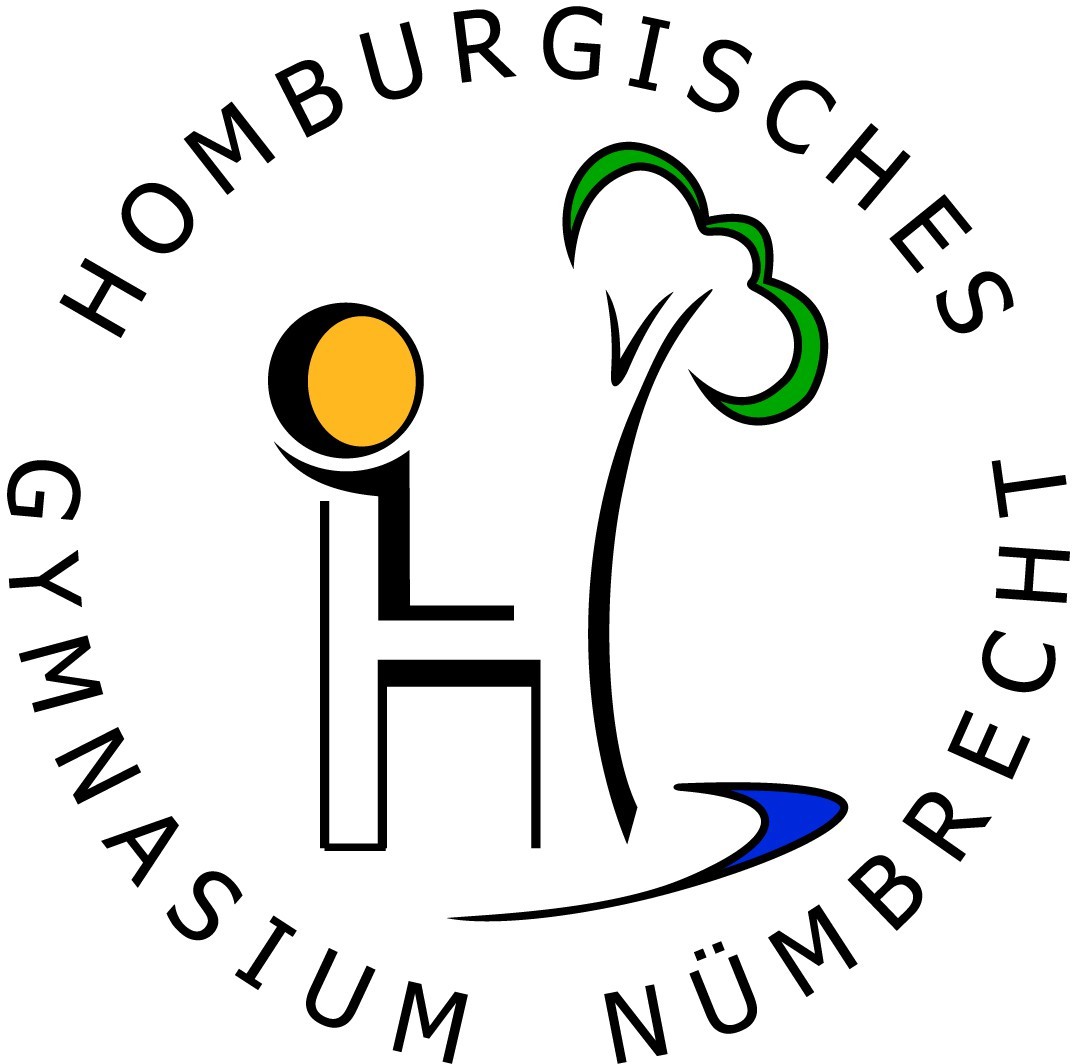 Gymnasium der Gemeinde NümbrechtAnmeldeformularIch wünsche, dass mein Sohn / meine Tochter am Homburgischen Gymnasium Nümbrecht in die Klasse	     	   im Schuljahr            aufgenommen wird.Personalien des KindesSchulbesuchErziehungsberechtigteSorgerechtFörderbedarf/GU FörderschwerpunktBemerkungen (z. B. gesundheitliche Beeinträchtigungen)Vereinsmitgliedschaft (Perspektive AG-Nachmittag) - freiwillige Angabe - ***********Bei Anmeldungen für Klasse 5:Mein/Unser Kind würde gerne mit folgenden Freunden eine Klasse besuchen - freiwillige Angabe - 
(Angaben ohne Garantie): Hiermit melde(n) ich(wir) unser Kind am Homburgischen Gymnasium Nümbrecht an und erkläre(n) ausdrücklich, dass mein(unser) Kind an Schulveranstaltungen teilnimmt. Dieses gilt insbesondere für die Teilnahme an Klassenfahrten.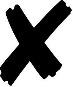 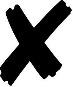  Datum        	Unterschrift(en) des/der ErziehungsberechtigtenEinverständniserklärung FotosIch/Wir, die Erziehungsberechtigte(n) gestatten hiermit, dass Fotos von unserem Kind fürDokumentationszwecke, Fotoausstellungen, Homepage- und Presseberichte, Unterrichtsprojekte, digitale Klassen- und 	Kursverwaltung durch Lehrkräfteangefertigt und verwendet werden dürfen. Diese Einwilligung kann für die Zukunft jederzeit widerrufen werden. Die Einwilligung kann auch teilweise widerrufen werden. Datum        	Unterschrift(en) des/der ErziehungsberechtigtenName:	     Vorname:	     Geburtstag:	      Geschlecht:	männlich 	weiblich Straße und Hausnummer: 	     Straße und Hausnummer: 	     PLZ / Ort:	      /      PLZ / Ort:	      /      Ortsteil: 	     Ortsteil: 	     Telefon: 	     Mobil: 	     Geburtsort:   	       Email: 	     1. Staatsangehörigkeit: 	     2. Staatsangehörigkeit: 	     Konfession: 	     Krankenkasse: 	     Trotz anderer oder keiner Konfession wird die Teilnahme am evangelischen 	katholischen 	
Religionsunterricht gewünscht.Fahrschüler:    ja        nein Masernimpfung:    ja  (Nachweis anbei)       nein    genaue Bezeichnung der Bushaltestelle:  	     genaue Bezeichnung der Bushaltestelle:  	     Migrationshintergrund	Nein 	Ja 	Zuzugsjahr:        Migrationshintergrund	Nein 	Ja 	Zuzugsjahr:        Geburtsland des Kindes: 	     Verkehrssprache in der Familie:       Verkehrssprache in der Familie:       Verkehrssprache in der Familie:       Geburtsland der Mutter: 	     Geburtsland des Vaters:         Geburtsland des Vaters:         Geburtsland des Vaters:         Datum der ersten Einschulung:        Bisherige Schule:        Bisherige Klasse:        Ort der Schule:          Übergangsempfehlung der Grundschule:    HS        HS/RS        RS        RS/GY        GY Übergangsempfehlung der Grundschule:    HS        HS/RS        RS        RS/GY        GY Bemerkungen:       Bemerkungen:       Vater:        Mutter:        Anschrift (nur falls abweichend von der Schüleranschrift)Anschrift (nur falls abweichend von der Schüleranschrift)email:        email:        Staatsangehörigkeit:        Staatsangehörigkeit: 	     Telefonnummer:	     Mobil: 	     Telefonnummer:	     Mobil:	     Sonstige Notfallnummern: 	1.)                                                           (z. B. Arbeit, Großeltern, etc.)	2.)       Sonstige Notfallnummern: 	1.)                                                           (z. B. Arbeit, Großeltern, etc.)	2.)       Eltern:           Mutter:           Vater:   Ich erkläre hiermit ausdrücklich, dass der andere sorgeberechtige Elternteil mit der Schulwahl einverstanden ist.Ich erkläre hiermit ausdrücklich, dass der andere sorgeberechtige Elternteil mit der Schulwahl einverstanden ist. Ich bin darüber informiert worden, dass mein Kind im Krankheitsfall persönlich abgeholt werden muss. Ich bin darüber informiert worden, dass mein Kind im Krankheitsfall persönlich abgeholt werden muss.Bei meinem/unserem Kind liegt ein beantragtes oder bescheinigtes AOSF (Förderbedarf) vor:   ja         nein  Falls ja: 
Mein/Unser Kind hat folgenden Förderbedarf bzw. Förderschwerpunkt:ES      LE      SQ      KM      Sonstiges 
Mein/Unser Kind braucht eine ärztlich bescheinigte Unterstützung:LRS      ADHS      Dyskalkulie      Sonstiges 
Verein:        Abteilung:        